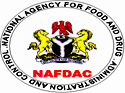 NATIONAL AGENCY FOR FOOD AND DRUG ADMINISTRATION AND CONTROL (NAFDAC)HERBAL MEDICINES AND RELATED PRODUCTS (LABELLING) REGULATIONS 2018COMMENTS ARE WELCOMED FROM STAKEHOLDERS WITHIN 60 DAYS.PLEASE SEND ALL INPUT TO REGULATORYAFFAIRS@NAFDAC.GOV.NGARRANGEMENT OF REGULATIONSCommencement:ScopeProhibition.	Labelling InformationName and Address of Manufacturer, Packer or DistributorNo reference to International Bodies etc.Declaration of Ingredients.Trade mark	Identification Number assigned by the AgencyIdentification mark  Adequate Labelling	Labelling of bulk packageLabelling Information for PractitionersInformation on Package insertProhibition of Labelling of Herbal Medicines or Related Products for certain treatmentsHerbal medicines and related products not for use in pregnancy & children below 5 yearsWarning for Children.Miss-leading and MisinformationPenalty	Forfeiture	Interpretation.	Repeal Citation 	Commencement:In exercise of the powers conferred on the Governing Council of the National Agency for Food and Drug Administration and Control (NAFDAC) by Sections 5 and 30 of the NAFDAC Act Cap N1 LFN 2004 and Section 12 of the Food, Drugs and Related Products (Registration, Etc.) Act Cap F33 LFN 2004 and of all the powers enabling it in that behalf, THE GOVERNING COUNCIL OF THE NATIONAL AGENCY FOR FOOD AND DRUG ADMINISTRATION AND CONTROL with the approval of the Honourable Minister of Health hereby makes the following Regulations:-ScopeThese Regulations shall apply to all labelling of herbal medicines and related products manufactured, imported, exported, distributed, advertised, displayed for sale or used in Nigeria.Prohibition.	No	person shall manufacture, import, export, distribute, advertise or sell any herbal medicine or related product that is not labelled as required by the provisions of these Regulations.	Labelling InformationAll information required to be indicated on the label of  Herbal Medicine and Related product shall be prominent, legible and distinct. All statements must appear in font size and style type which is adequate for clarity and on sufficient contrasting background without obscuring designs or vignettes or crowding within written, printed or graphic matter.All information shall be in English Language, and may include other languages.Labelling shall be informative and accurate.Labelling shall not be false, misleading nor promotional in tone. The product name shall not be suggestive of therapeutic claim.Each product shall have a distinct design not similar to any other registered product.All information and statements as required by these Regulations shall appear on the part or panel of the label which is presented or displayed under customary conditions of purchase. The label space shall not be used to present information, statement or graphics not required by these Regulations in such a manner that will make the label space insufficient for the prominent placing of such information or statements required under these Regulations. The labelling shall be based whenever possible on data derived from human experiencesNo implied claims or suggestions of herbal medicines or related products may be made, if there is inadequate evidence of safety or a lack of substantial evidence of effectiveness.Where a claim of effectiveness or therapeutic indication labelling is made for any herbal medicine or related product, it shall carry boldly and in close proximity to the claim, a statement to the fact that such claim has not been evaluated by the Agency, unless such claim has been clinically proven and deemed satisfactory by the Agency.Name and Address of Manufacturer, Packer  or DistributorThe  label of herbal medicines and related products shall specify conspicuously in the information panel the name and full location address of the factory of  the  manufacturer or packer , andWhere a herbal medicine and related product is not manufactured by a person whose name appears on the label, the name shall reveal the connection between the person and the manufacturer, such as “Manufactured for” Distributed by...”, or any other wording that expresses the facts.No reference to International Bodies No reference, direct or indirect to international bodies shall be made upon any label of herbal medicine or related product, except as prescribed by the Agency.Declaration of Ingredients.A quantitative list of ingredients of the Herbal Medicine and Related product by their botanical names or, by their common names, shall be declared quantitatively on the label.Name or index number of colour used in the preparation of Herbal Medicine and Related product shall be declared on the label.Trade mark	Where a herbal medicine or related product has a  trade  mark  displayed  on  the label, the trade mark shall not give a wrong impression of the nature, quality or substance of the herbal medicine or related product , neither should it mislead the user or be suggestive of any therapeutic use.Where the trade mark registration is in conflict with any regulations or requirements of the Agency, the latter shall supersede.Registration Number assigned by the AgencyThe outer and inner labels of a herbal medicine or related product shall show clearly the Agency’s registration number (NAFDAC REG. NO.) assigned to it as indicated on the Certificate of Registration in a manner prescribed by the Agency.Where a herbal medicine or related product has tertiary, secondary and primary packaging materials, and the content of a unit pack is reasonably considered to be dispensed or sold to an end-user as a whole or is for a single use, the NAFDAC REG. NO. shall be shown on the tertiary and secondary packaging materials only.Identification mark  All tablets, capsules, caplets and similar dosage forms of herbal medicines and related products shall  bear  identification  marks traceable to the manufacturer or a Certificate  of  Registration Holder of  the  herbal medicine or related product unless otherwise exempted by the Agency. Requests for exemptions shall be made in writing to the Agency giving reasons why a waiver is justified.Adequate Labelling	Herbal medicines and related products shall be properly labelled with the following information displayed clearly on the principal display panel or information panel as the case may apply on the inner and outer package labels:The brand name, botanical or common name, if any, shall be qualified as herbal, homeopathic, animal or mineral medicinal product and or admixture thereof.A quantitative list of all ingredients of the product by their botanical or common names.The net content of the product in terms of weight, measure, or numerical count and shall be in metric unit.The name and full factory location address of the manufacturer.Adequate directions for safe use of the product, including amount for use in specific age groups.The lot or batch number.The manufacture and expiration dates.The storage conditions Dosage, route and frequency of administration.Indication for the product, And any other requirements specified by the Agency. Labelling of bulk packageWhere a herbal medicine or related product is sold in bulk for further manufacturing, provisions of these Regulation shall not apply, provided that, the label of the bulk product contains the following information:The proprietary or brand name of the herbal medicines.The botanical or common name of the herbal medicines.A statement of net contents.An identifying lot or batch number.The manufacture and expiration dates.Statement of caution e.g. “manufacturing purpose only".	Labelling Information for PractitionersAll herbal medicines or related products may be accompanied by an outer label and package insert with relevant information to practitioners for the safe use of the products.Information on Package insert	Relevant information required to appear on the package insert for Practitioners shall include:Product nameDescription;Clinical Pharmacology or as applicable;Indications and usage;Contraindications;Warnings;Precautions;Dosage and administration;Adverse reactions;Drug abuse and dependence, or as applicable;Symptoms  of  over  dosage  and treatment;Presentation;	Storage conditions;	Prohibition of Labelling of Herbal Medicines or Related Products for certain treatments. No person shall label a herbal medicine or related product as a treatment, preventive or cure for any of the diseases, disorders or abnormal states as identified in schedule 1 to the Food and Drug Act 1990 (as amended.)No person shall sell, advertise, display or orally present any herbal medicine or related product to the general public whose label contains such words as "for vitality”.Herbal medicines and related products not for use in pregnancy & children [below 5 years]Both the inner and outer labels of all herbal medicines and related products shall carry a warning statement directing pregnant women and children [below 5 years of age] not to use them, except there is adequate evidence of safety in pregnancy and children. under 5 years of age.Warning for Children.The label of all herbal medicines and related Products shall carry a warning "Keep this medicine out of reach of children".Misleading and Misinformation No person shall sell, advertise, display or use any herbal medicine or related product with a name suggestive of the symptom, disorders, diseases or abnormal states that it is supposed to treat, prevent or cure.The label of a herbal medicine or related product with antipyretic and analgesic property shall not bear the indication "for fever" but shall be labelled "for feverish conditions" or "feverish feeling".Penalty	A person who contravenes any of the provisions of these Regulations shall be guilty of an offence and liable on conviction :-In case of an individual to imprisonment for a term not exceeding two years or to a fine not exceeding N50, 000 or to both such imprisonment and fine.in the case of fine not exceeding a body corporate to a N100, 000.Where an offence under these regulation is Committed by a body corporate, firm, or other association of individual every-director, manager, secretary or other similar officer of the body corporate; orpartner or officer of the firm; ortrustee of the body concerned; orperson concerned in the management of the affairs of the association; orperson who was purporting to act in a capacity referred to in paragraphs (a) to (d) of this regulation is severally guilty of that offence and liable to be proceeded against and punished for that offence in the same manner as if he had himself committed the offence unless he proves that the act or omission constituting the offence took place without his knowledge, consent or connivance. Forfeiture	In addition to the penalty specified in Regulation 17 of these Regulations, a person convicted of an offence under these Regulations shall forfeit to the Agency, the herbal medicine or related product and whatsoever is used in connection with the commission of the offence.Interpretation.	In these regulations, unless the context otherwise requires –"Agency" means the National Agency for Food and Drug Administration and Control; "Botanical name" means the scientific name by which plant is identified; "Common name" means, with reference to herbal medicine or related product, the name in English language or other such language by which the product is commonly known;"Expiration date" means any date after which a herbal medicine or related product is not recommended for use;"Herbal Medicines and Related Products" means:Finished medicinal products containing plant and/or their preparation presented with therapeutic or prophylactic claim and include all preparations containing a plant material in part or wholly;Animal medicinal product which shall be defined as a finished medicinal product containing only animal material and their preparations	presented with therapeutic or prophylactic claim;Mineral medicinal product which shall be defined as finished medicinal product containing only in-organic minerals and/or their preparations;Preparation or admixture thereof manufactured, sold or advertised for use in the diagnosis, treatment, mitigation or prevention of any disease, disorder, abnormal physical state or the symptom thereof, in man or animal; andPreparation or admixture used for restoring, correcting or modifying organic  functions  in  man  or  in animal;"Label" includes any legend, word or mark attached to, included in, belonging to or accompanying any herbal medicine or related product;“Principal display panel” means:in the case of a container that is mounted on a display card, that part of the label applied to all or part of the principal display surface of the container; or part of the side of the display card that is displayed or visible under normal or customary conditions of sale or use; or to both such parts of the container and the display cardin the case of an ornamental container, that part of the label applied to all or part of the bottom of the container; or to all or part of the principal display surface; or to all or part of a tag that is attached to the container, and in the case of all other containers, that part of the label applied to all or part of the principal display surface “Manufacturer” means The person who performs all of the following operations that are required to produce the product: (1) Mixing, (2) granulating, (3) milling, (4) molding, (5) lyophilizing, (6) tableting, (7) encapsulating, (8) coating, (9) sterilizing, and (10) filling into dispensing containers, (11)extraction. "Package" includes anything in which any herbal medicine or related product is wholly or partly contained, placed or packed;"Practitioners" means any person authorized by the appropriate governmental body to practice herbal medicine; and"Sell" includes sell, offer for sale, expose for sale, and have in possession for sale.Repeal of Herbal Medicine and Related Products Labelling Regulations 2018The Herbal Medicine and Related Products Labelling Regulations 2005 is hereby repealedCitation 	These regulations may be cited as the Herbal Medicines and Related Products Labelling Regulations 2018MADE at Abuja this ……………………….day of …………………..2018Inuwa Abdulkadir EsqChairman Governing CouncilNational Agency for Food and Drug Administration and Control (NAFDAC)